Alimentatore stabilizzato con LM317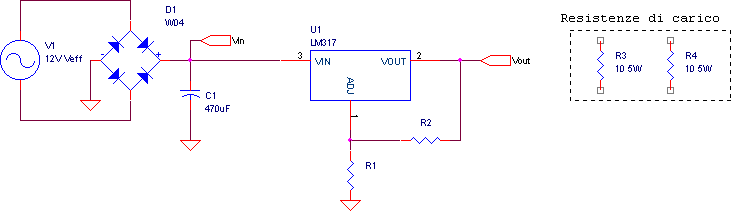  Data sheet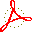 Dato il circuito in figura progettare un alimentatore stabilizzato in grado di fornire in uscita una tensione fissa a 5V.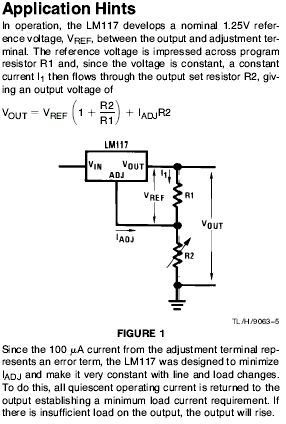 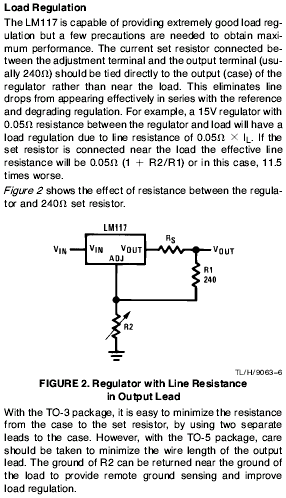 Montare il circuito e verificarne il funzionamentoApplicare il massimo carico in uscita (10 Ohm),  misurare la tensione di ripple (Vpp) prima e dopo lo stabilizzatore.Sempre alle stesse condizioni rilevare il valore medio della minima tensione da applicare all'ingresso dello stabilizzatore per ottenere una tensione d'uscita stabilizzata.Misurare la corrente di limitazione mettendo come carico il multimetro in  configurazione amperometro e la portata fondo scala a 10A.Effettuare le misure necessarie per ottenere la caratteristica Line Regulation: 
A partire dalla minima tensione d'ingresso precedentemente rilevata, misurare tensione d'ingresso e tensione d'uscita dello stabilizzatore per 4 volte aumentando di 1 V la tensione d'ingresso.Raccogliere i dati necessari per tracciare la caratterisca "Load Regulation". Effettuare 2 misure: 
 con resistenza di carico da 10 e 20 Ohm.Compilare il form con i valori elaboratiInizio moduloTabella dati Line RegulationTabella dati Load Regulation Fine modulo R1 (Ohm)R2 (Ohm) Ripple in (V) Ripple in (V)Ripple out (V)Ripple out (V)Vin min (V)Vin min (V)I lim.     (mA)I lim.     (mA)Vin (mA)Vout (V)Iout (mA)Vout (V)